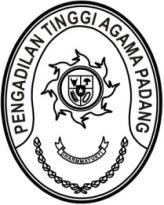 Nomor 	: 0000/PAN.PTA.W3-A/HK2.6/II/2024	            Padang, 7 Februari 2024Sifat	: BiasaLampiran 	:  - Hal	: Penerimaan dan Registrasi Perkara                     Banding Nomor 16/Pdt.G/2024/PTA.PdgKepada    Yth. Ketua Pengadilan Agama Muara LabuhAssalamu’alaikum Wr.Wb.Dengan ini kami beritahukan kepada Saudara bahwa berkas yang dimohonkan banding oleh Saudara:Efriandi Swandi Bin Basir sebagai PembandingL a w a nFitri Yuliza, S.Pd binti Marwis sebagai TerbandingTerhadap Putusan Pengadilan Agama Muara Labuh Nomor 170/Pdt.G/2024/PA.ML tanggal 22 Desember 2023 yang Saudara kirimkan secara elektronik melalui aplikasi e-court telah kami terima dan telah didaftarkan dalam Buku Register Banding Pengadilan Tinggi Agama Padang, Nomor 16/Pdt.G/2024/PTA.Pdg tanggal 7 Februari 2024.Demikian disampaikan untuk dimaklumi sebagaimana mestinya.                  WassalamPanitera,SyafruddinTembusan:1. Sdr. Efriandi Swandi Bin Basir binti Marwis sebagai Pembanding;2. Sdr.  Fitri Yuliza, S.Pd  sebagai Terbanding;c.q. Pengadilan Agama Muara Labuh.